О внесении изменений в некоторые приказы Министерства государственного имущества Республики Марий ЭлП р и к а з ы в а ю:Внести в Перечень объектов недвижимого имущества, указанных в подпунктах 1 и 2 пункта 1 статьи 378.2 Налогового кодекса Российской Федерации, в отношении которых налоговая база определяется 
как кадастровая стоимость, на 2019 год, утвержденный приказом Министерства государственного имущества Республики Марий Эл 
от 26 декабря 2018 г. № 19-нп, следующие изменения:На основании решения Межведомственной комиссии 
по определению вида фактического использования зданий (строений, сооружений) и нежилых помещений для целей налогообложения 
от 27 апреля 2023 года:исключить пункты 668, 1293, 1731, 2401, 3731, 3850, 7506.В связи с вступившим в законную силу решением Верховного Суда Республики Марий Эл от 16 января 2023 года 
по административному делу № 3а-1/2023 исключить пункт 8019.Внести в Перечень объектов недвижимого имущества, указанных 
в подпунктах 1 и 2 пункта 1 статьи 378.2 Налогового кодекса Российской Федерации, в отношении которых налоговая база определяется 
как кадастровая стоимость, на 2020 год, утвержденный приказом Министерства государственного имущества Республики Марий Эл 
от 24 декабря 2019 г. № 27-нп, следующие изменения:На основании решения Межведомственной комиссии 
по определению вида фактического использования зданий (строений, сооружений) и нежилых помещений для целей налогообложения 
от 27 апреля 2023 года:исключить пункты 82, 633, 1252, 1688, 2354, 3670, 3789, 7385, 9786, 9787, 9915;дополнить пунктом 10181 следующего содержания:	2.2. В связи с вступившим в законную силу решением Верховного Суда Республики Марий Эл от 16 января 2023 года 
по административному делу № 3а-1/2023 исключить пункт 7850.Внести в Перечень объектов недвижимого имущества, указанных в подпунктах 1 и 2 пункта 1 статьи 378.2 Налогового кодекса Российской Федерации, в отношении которых налоговая база определяется 
как кадастровая стоимость, на 2021 год, утвержденный приказом Министерства государственного имущества Республики Марий Эл 
от 23 декабря 2020 г. № 53-нп, следующие изменения:На основании решения Межведомственной комиссии 
по определению вида фактического использования зданий (строений, сооружений) и нежилых помещений для целей налогообложения 
от 27 апреля 2023 года:исключить пункты 67, 610, 1217, 1650, 2306, 3609, 3725, 7134, 9457, 9458, 9582;дополнить пунктом 10205 следующего содержания:	3.2. В связи с вступившими в законную силу решениями Верховного Суда Республики Марий Эл:исключить пункт 7574 на основании решения Верховного Суда Республики Марий Эл от 16 января 2023 года по административному делу № 3а-1/2023;исключить пункт 3828 на основании решения Верховного Суда Республики Марий Эл от 17 февраля 2023 года по административному делу № 3а-8/2023.Внести в Перечень объектов недвижимого имущества, указанных в подпунктах 1 и 2 пункта 1 статьи 378.2 Налогового кодекса Российской Федерации, в отношении которых налоговая база определяется 
как кадастровая стоимость, на 2022 год, утвержденный приказом Министерства государственного имущества Республики Марий Эл 
от 22 декабря 2021 г. № 11-нп, следующие изменения:На основании решения Межведомственной комиссии 
по определению вида фактического использования зданий (строений, сооружений) и нежилых помещений для целей налогообложения 
от 27 апреля 2023 года:исключить пункты 65, 599, 1196, 1626, 2254, 3554, 3667, 7018, 7695, 8472, 9309, 9310, 9425, 10083;дополнить пунктом 10170 следующего содержания:	4.2. В связи с вступившими в законную силу решениями Верховного Суда Республики Марий Эл:исключить пункт 7447 на основании решения Верховного Суда Республики Марий Эл от 16 января 2023 года по административному делу № 3а-1/2023;исключить пункт 3768 на основании решения Верховного Суда Республики Марий Эл от 17 февраля 2023 года по административному делу № 3а-8/2023.Внести в Перечень объектов недвижимого имущества, указанных в подпунктах 1 и 2 пункта 1 статьи 378.2 Налогового кодекса Российской Федерации, в отношении которых налоговая база определяется как кадастровая стоимость, на 2023 год, утвержденный приказом Министерства государственного имущества Республики Марий Эл 
от 30 ноября 2022 г. № 15-нп, следующие изменения:На основании решения Межведомственной комиссии 
по определению вида фактического использования зданий (строений, сооружений) и нежилых помещений для целей налогообложения 
от 27 апреля 2023 года:исключить пункты 61, 587, 1174, 1602, 2219, 3506, 3615, 6939, 7608, 8371, 9187, 9188, 9300, 9940;	дополнить пунктом 10128 следующего содержания:	5.2. В связи с технической ошибкой исключить пункт 7826.6. Настоящий приказ вступает в силу со дня его официального опубликования. Действие пункта 1 настоящего приказа распространяется 
на правоотношения, возникшие с 1 января 2019 г.Действие пункта 2 настоящего приказа распространяется 
на правоотношения, возникшие с 1 января 2020 г.Действие пункта 3 настоящего приказа распространяется 
на правоотношения, возникшие с 1 января 2021 г.Действие пункта 4 настоящего приказа распространяется 
на правоотношения, возникшие с 1 января 2022 г.Действие пункта 5 настоящего приказа распространяется 
на правоотношения, возникшие с 1 января 2023 г.7. Контроль за исполнением настоящего приказа возложить 
на заместителя министра Баженову И.Н.Министр	                                                                              А.В. Плотников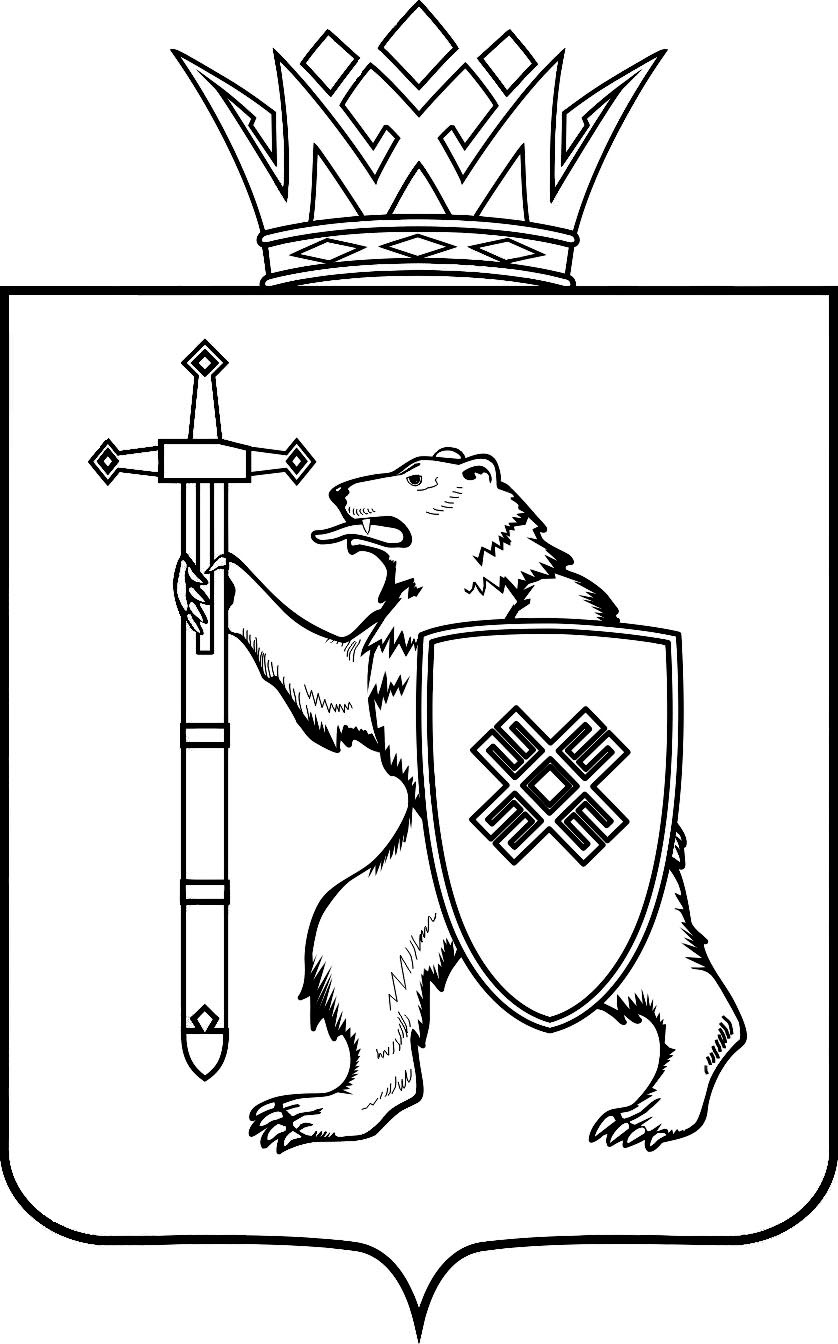 МАРИЙ ЭЛ РЕСПУБЛИКЫНКУГЫЖАНЫШ ПОГОМИНИСТЕРСТВЫЖЕШ У Д Ы КМАРИЙ ЭЛ РЕСПУБЛИКЫНКУГЫЖАНЫШ ПОГОМИНИСТЕРСТВЫЖЕШ У Д Ы КМИНИСТЕРСТВО 
ГОСУДАРСТВЕННОГО ИМУЩЕСТВА
РЕСПУБЛИКИ МАРИЙ ЭЛП Р И К А ЗМИНИСТЕРСТВО 
ГОСУДАРСТВЕННОГО ИМУЩЕСТВА
РЕСПУБЛИКИ МАРИЙ ЭЛП Р И К А ЗМИНИСТЕРСТВО 
ГОСУДАРСТВЕННОГО ИМУЩЕСТВА
РЕСПУБЛИКИ МАРИЙ ЭЛП Р И К А ЗМИНИСТЕРСТВО 
ГОСУДАРСТВЕННОГО ИМУЩЕСТВА
РЕСПУБЛИКИ МАРИЙ ЭЛП Р И К А ЗМИНИСТЕРСТВО 
ГОСУДАРСТВЕННОГО ИМУЩЕСТВА
РЕСПУБЛИКИ МАРИЙ ЭЛП Р И К А Зот 2023 2023г.№«1018112:05:0506001:632г. Йошкар-Олаул. Красноармейскаяд. 43б».«1020512:05:0506001:632г. Йошкар-Ола, ул. Красноармейская, д. 43б».«1017012:05:0506001:632г. Йошкар-Ола, ул. Красноармейская, д. 43б».«1012812:05:0506001:632г. Йошкар-Ола, ул. Красноармейская, д. 43б».